附件8常用校园网络资源校园常用校园网络资源(将后缀“edu.cn”改为“ac.cn”也可以正常访问)1.中国科学院大学主页：http://www.ucas.edu.cn/2.教育云平台：http://sep.ucas.edu.cn/3.招生信息网：http://admission.ucas.edu.cn/4.就业服务信息网：http://job.ucas.edu.cn/5.综合信息网：http://onestop.ucas.edu.cn/6.校园服务网：http://hqfw.ucas.edu.cn7.IT服务网：http://inc.ucas.edu.cn/8.中国科学院大学官方微信二维码：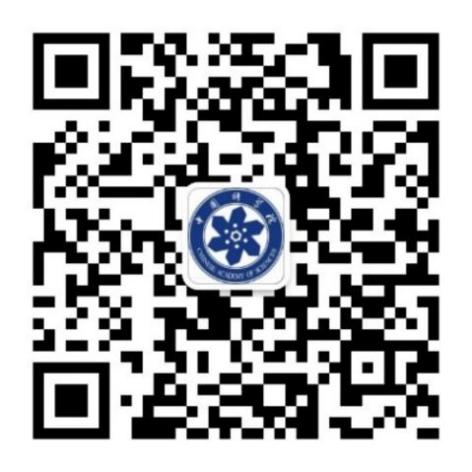 9.中国科学院大学学生会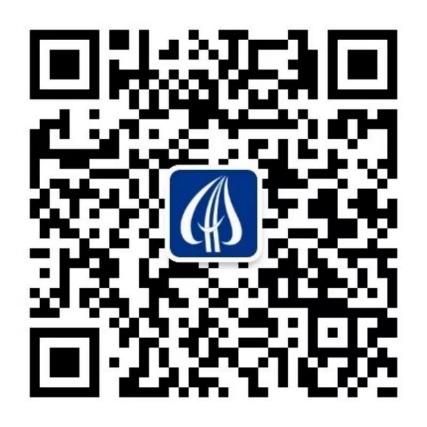 10．教育业务平台相关问题，请拨打电话010-88256622。